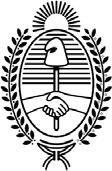 G O B I E R N O DE LA P R O V I N C I A DE B U E N O S A I R E S.AnexoNúmero: IF-2018-01945545-GDEBA-DTCDGCYELA PLATA, BUENOS AIRESMiércoles 21 de Febrero de 2018Referencia: ANEXO 3 DIRECTIVOS SUPERIORANEXO 3NÚCLEOS TEMÁTICOS Y BIBLIOGRAFÍA PARA LA COBERTURA DE CARGOS DIRECTIVOS TRANSITORIOS DEL NIVEL SUPERIORTECNICO PROFESIONALENCUADRE  POLÍTICO-LEGALLEGISLACIÓN  NACIONALContenidosFunción de la Educación Superior en la normativa nacional vigente. Estructura y gobierno del Sistema Educativo Nacional. Consejo Federal de Educación. Acuerdos con respecto a la formación docente y técnica. Instituto Nacional de Formación Docente: Estructura y funciones. Instituto Nacional de Formación Técnica: Estructura y funciones. Lineamientos de la Política Educativa Nacional. Ley de Educación Nacional. Ley de Educación Superior.Ley de Educación Técnico Profesional.Formación Docente: Tipos de instituciones formadoras. Formación Docente de Grado. Extensión e Investigación. La estructura general de la formación docente. Proceso nacional de validación de titulaciones, certificaciones y postitulaciones. Marco regulatorio federal para postítulos docentes. Plan Nacional de Educación Obligatoria y Formación Docente, relaciones entre escolaridad obligatoria y sistema formador.Formación Técnica: Tipos de instituciones formadoras. Formación de Grado y especializaciones. Nuevas perspectivas sobre las estrategias para la mejora continua de la calidad de la educación técnico profesional. La Educación Superior Técnica en el marco del desarrollo socioproductivo nacional y provincial. Vínculos entre educación y demanda laboral regional. Procesos de evaluación y autoevaluación. Investigación y Extensión. Relaciones y articulación entre los diferentes niveles y modalidades de la Educación Técnico Profesional, las  Prácticas Profesionalizantes y la Formación Técnica Permanente y Superior. La Educación Técnica en la normativa nacional y provincial.NormativaLegislación nacional para la Formación Docente y TécnicaLey  Nacional 26206 /  Ley  de Educación Nacional.Ley  Nacional 24521 /  Ley  de Educación Superior.Ley Nacional 26058 / Ley de Educación Técnico Profesional.Ley Nacional 26075 / Ley de Financiamiento Educativo.Ley Nacional 26877 / Ley de Centros de estudiantes.Resolución CFE No 30/07 Hacia una Institucionalidad del Sistema Formador.Resolución CFE No 59/08 Sistema Federal de Títulos y Certificados Analíticos conResguardo Documental.Resolución CFE No 72/08 Anexo I, II y III. Organización del Sistema Formador.Resolución MEN No 2170/08 Validez Nacional de Títulos.Legislación nacional específica para la Formación Docente.Resolución CFE No 24/07 Lineamientos Curriculares Nacionales para la FormaciónDocente Inicial.Resolución CFE No 74/08 Titulaciones para las carreras para la formación docente.Resolución CFE No 140/11 Lineamientos Federales para el planeamiento yorganización institucional del Sistema Formador.Resolución CFE No 167/12 Plan Nacional de Formación docente 2012-2015.Resolución CFE No 183/12 Modificaciones de la Resolución CFE No 74/08 -CuadrodeNominaciones de títulos.Resolución CFE No 188/12 Plan Nacional de Educación obligatoria y Formacióndocente.Decreto No 374/07 Funciones del Instituto Nacional de Formación DocenteLegislación nacional específica para la Formación TécnicaResolución CFE No 13/07 y Anexo - Títulos y Certificados de la Educación TécnicoProfesional.Resolución CFE No 47/08 y Anexo - Lineamientos y criterios para la organizacióninstitucional y curricular de la educación técnico profesional correspondiente a laEducación Secundaria y la Educación Superior.Resolución CFE No 91/09 Lineamientos y Criterios para la inclusión de Títulos deNivelSecundario y Nivel Superior y Certificados de Formación Profesional en el procesodeHomologación.Resolución CFE No 131/11 Extender el plazo de vigencia del Programa Nacional deFormación Docente Inicial para la Educación Técnico ProfesionalResolución CFE No 147/11 y Anexo – Ampliación Plan de Estudios del"Profesoradode educación secundaria de la modalidad técnico profesional en concurrencia con título de base".Resolución CFE No 151/11 y Anexos - “Lineamientos generales para la Educación Superior Técnica Social y Humanística” y “Definiciones generales del Campo Social yHumanístico y los Subcampos”.Resolución CFE No 209/13 Sustituye párrafo 68 del Anexo I de la Res. CFE No47/08, sobre la trayectoria formativa de la Educación Técnica en el Nivel Superior.Resolución CFE No 213/13 Aprueba para el ciclo lectivo 2014, un mecanismo de ejecución que permita a las instituciones de ETP de gestión estatal disponer de un aporte económico básico, destinado a la adquisición de insumos para la realización de prácticas formativas.Documento No 1 MEN Área Tecnicaturas Sociales y Humanísticas/ Mayo 2011 LINEAMIENTOS 2011-2012 PARA LA GESTION INTEGRAL.Documento No 2 MEN Área Tecnicaturas Sociales y Humanísticas/ Mayo 2011 PLANEAMIENTO DE LA OFERTA Aspectos metodológicos.Resolución CFE No 201/13 Programa Nacional de Formación Permanente.Resolución CFE No 283/16 Aprueba el documento “Mejora Integral de la calidad de  la Educación Técnico Profesional” en reemplazo de documento aprobado por Resolución 175/12, Anexo.Resolución CFE N° 295/16 Aprueba el Documento “CRITERIOS PARA LA ORGANIZACIÓN INSTITUCIONAL Y LINEAMIENTOS PARA LA ORGANIZACIÓN DE LAOFERTA FORMATIVA PARA LA EDUCACIÓN TÉCNICO PROFESIONAL DE NIVEL SUPERIOR”.Resolución CFE N°296/16 Aprueba la modificación del “PROGRAMA NACIONAL DE FORMACIÓN DOCENTE INICIAL PARA LA EDUCACIÓN TÉCNICO PROFESIONAL”.Resolución 297/16 y Anexos – Modifica el Plan de estudios establecido por la Resolución CFE N°63/08, aprueba el Perfil Profesional de “Docente de Educación Técnico Profesional de nivel secundario” y aprueba el Plan de estudios "Profesorado de educación secundaria de la modalidad técnico profesional en concurrencia con título de base".Resolución CFE N°305/16 Aprueba el Programa Federal “Unidades Integrales de la Educación Técnico Profesional”.2. LEGISLACIÓN PROVINCIAL:ContenidosLineamientos de la Política Educativa Provincial. Ley  de Educación  Provincial.  La Formación Superior en la Provincia de Buenos Aires: Formación docente, Formación Técnica y organización de las instituciones: puras, mixtas, Unidades Académicas, características particulares, La Propuesta Curricular Jurisdiccional.Lineamientos de la política educativa provincial en el ámbito de la Educación Superior: revisión de los diseños curriculares en las carreras de formación docente y técnica, desarrollo de sistemas de información, Articulación con Secundaria y las Universidades.Proceso de Democratización de la Educación Superior: Consejo Provincial de Educación Superior. Consejo Consultivo Técnico. Consejo Consultivo Docente. Consejos Regionales. Consejos AcadémicosInstitucionales, Centros de Estudiantes.NormativaLey Provincial No13688 Ley de Educación Provincial.Ley Provincial 7647/70 Ley de Procedimientos Administrativos.Resolución N° 2383/05 Dirección de Educación Superior. DGCyE. Reglamento General de Institutos de Educación Superior. La Plata, junio de 2005.Resolución N° 2947/05 Pautas de Funcionamiento de las Unidades Académicas.Subsecretaría de Educación. DGCyE.Resolución No 736/07 Plan de Fortalecimiento, Constitución y Estatuto Consejo Consultivo Técnico. Dirección de Educación Superior. DGCyE. La Plata, marzo de 2007.Resolución No 4121/08 Plan de Fortalecimiento, Constitución y Estatuto del Consejo Consultivo Docente. Dirección de Educación Superior. DGCyE. La Plata, diciembre de 2008.Resolución N° 4044/09 Reorganización de los Consejos Académicos Institucionales en los ISFD y en los ISFT de la Provincia de Buenos Aires. Dirección de Educación Superior.DGCyE. La Plata, diciembre de 2009.Resolución No 4042/09 Constitución, Reglamento y Estatuto Consejo Provincial de Educación. Dirección de Educación Superior. DGCyE. La Plata, diciembre de 2009.Resolución No 4043/09 Régimen Académico Marco para los Institutos Superiores  de Formación Docente y Técnica. Dirección de Educación Superior. La Plata, diciembre de 2009.Resolución N° 11/09: Bases para la Organización de las Tecnicaturas Superiores en la Provincia de Buenos Aires. Subsecretaría de Educación. La Plata, 2009.DGCyE. Diseño Curricular - Formación Docente de Grado Marco General. La Plata, diciembre de 2007.Resolución N° 3892/10: Adhesión Jurisdiccional al Programa Nacional de Formación Docente Inicial para la Educación Técnico Profesional. La Plata, 2010.Resolución N° 4900/05 y 4288/11: Centros de Estudiantes.Resolución N° 3891/10 y Anexo: Diseño curricular del Profesorado de Educación Secundaria de la Modalidad Técnico Profesional en concurrencia con título de Base. La Plata, 2010. Resolución No 50/2013 y Anexo: Ampliación Diseño curricular del Profesorado de Educación Secundaria de la Modalidad Técnico Profesional en la especialidad Administración y Gestión. La Plata, 2013.Comunicación Conjunta No 2 Unidades Académicas. Tratamiento Unificado.Dirección Provincial de Educación Superior y Capacitación Educativa- Dirección Provincial de Inspección General. DGCyEBibliografíaPINAU Pablo, Historia y Política de la Educación Argentina, publicación  del Ministerio de Educación de la Nación y el INFD como aportes para el desarrollo curricular-Buenos Aires – 2010.Ciclo de Debates Académicos. Tecnologías y educación. Documento de recomendaciones políticas. María Teresa Lugo (coordinadora) – 2013. www.buenosaires.unipe.unesco.orgLa educación secundaria en foco: Análisis de políticas de inclusión en Argentina, Canadá, Chile y España www.buenos aires.unipe.unesco.orgDiseño institucional y articulación del federalismo educativo. Alejandro Morduchowicz, Aida Arango. (2010). www.buenos aires.unipe.unesco.orgGESTIÓN EDUCATIVA DE LAS INSTITUCIONES DEPENDIENTES DE LA DIRECCIÓN DE EDUCACION SUPERIOR.ContenidosOrganización del Sistema Educativo Provincial:Estructura y gobierno del Sistema  Educativo Provincial.  Organigrama de la Dirección General de Cultura  y Educación. Dirección Provincial de Educación Superior Proyecto Político Educativo de la Dirección Provincial de Educación Superior. La articulación con los Programas Nacionales.2.2 Organización de las Instituciones Educativas de Nivel Superior:Los Tribunales  de Clasificación. Acciones Estatutarias: Movimiento Anual Docente.  Sistemas de cobertura de cargos. Planta Orgánico-Funcional y Planta Orgánico Funcional Analítica. La conformación de los Equipos de conducción y docencia. Organización y democratización de la participación  en la gestión de las  instituciones. El Reglamento Orgánico Marco (ROM) y el Reglamento Orgánico  Institucional (ROI).La organización institucional con criterio de cátedra. Sistemas de calificación de los directivos y docentes. Matrícula: Ingresos, promoción y egresos. Pases. El Régimen Académico Marco del Nivel Superior (RAM) y el Régimen Académico Institucional (RAI).Equivalencias. Las cooperadoras escolares y la reglamentación de su participación. Hacia  nuevas formas de administración de fondos en las instituciones educativas de nivel superior: la financiación de proyectos específicos.2.3. Los Proyectos Institucionales:La gestión integral de las Instituciones y sus ámbitos de trabajo: lo institucional, y lo socio comunitario.El Proyecto Político Educativo Institucional como construcción colectiva y como espacio para la incorporación de nuevas ideas: La dimensión organizacional, las trayectorias formativas, La dimensión curricular. Los proyectos innovadores en el marco de la legislación: la normativa como tejido y la búsqueda de intersticios. Los proyectos específicos, como respuesta alternativa  a  las  problemáticas más apremiantes. La cultura institucional. Culturas profesionales y su impacto en la identidad  institucional. El trabajo en equipo. La elaboración de acuerdos. La distribución del  poder  en un modelo de participación. Monitoreo y evaluación de proyectos y prácticas pedagógicas. Promoción de la cultura evaluativa.NormativaLey 10579/87 Estatuto del Docente de la Provincia de Buenos Aires y sus modificatorias Leyes 10614; 10693, 10743, 12537, 12770, 12799, 13124, 13170. Decretos Reglamentarios 2485/92; 688/93; 441/95, 479/95 y Resolución 251/93 Provincia de Buenos Aires.Ley 13.552/06 Ley de Paritaria Provincial Docente.Ley 14.525 – Decreto 442/13 Estructura de la Dirección General de Cultura y Educación. DGCyE.Dirección General de Cultura y Educación Subsecretaría de Educación.  Dirección  de Educación Superior. Manual de procedimientos administrativos  para  los  institutos  de Educación Superior. Documento producido en el marco del Seminario de revisión de los procesos administrativos en los Institutos Superiores, coordinado por el Inspector Prof. Marcelo F. Carrión. Versiones papel y digital. La Plata, Septiembre de 2004.Resolución No 824/05. Asignación de funciones jerárquicas. DGCyE. La Plata2005.Resolución No 4043/09. Régimen Académico Marco. Dirección de Educación Superior DGCyE La Plata, diciembre 2009.Resolución 5886/03. Cobertura de cátedras. Provisionales y suplentes. DGCyE. LaPlata 2003.Resolución 3121/04. Constitución de la cátedra en el nivel superior. Dirección de Educación Superior DGCyE.Resolución N° 5960/05: Pautas generales para la confección de las Plantas Orgánico Funcionales del Nivel Superior.Resolución N° 3896/06: Propuestas de creación de servicios educativos.Resolución N° 4726/08: Imposición de nombre a Establecimientos Escolares.Resolución N° 378/17: Salidas educativas y de representación institucional.Resolución N° 2150/05: Uso compartido de edificios.Resolución N° 4088/04: Relevo de horas cátedra y módulos para asignación de Funciones Jerárquicas.Disposición Conjunta No 01/04. Conformación listados de aspirantes. Dirección de Educación Superior y DTC La Plata, mayo 2004.Disposición 30/05 Presentación de los proyectos de cátedra. Dirección de Educación Superior DGCyE.Disposición No 77/04. Misiones y Funciones para el cargo de preceptor para los ISFDyT. Dirección de Educación Superior DGCyE. La Plata, mayo 2004.Comunicación Conjunta 1/05. Pautas de Aplicación  y  Procedimiento para coberturas de cargos por artículo 75°. Dirección de Educación Superior y Dirección de Inspección General. DGCyE.Bibliografía.FERNÁDEZ, L. Instituciones Educativas. Dinámicas institucionales en situaciones críticas. Paidós, Buenos Aires, 1994.RIVADULLA, P. Reglamento General de Instituciones de la Provincia de Buenos Aires. Editorial Maipue, La Plata, 2013 (Reglamento comentado).GESTIÓN CURRICULAR EN LAS INSTITUCIONES DEPENDIENTES DE LA DIRECCIÓN DE EDUCACION SUPERIOR.Contenidos.La dimensión curricular de la formación de grado: Conceptualización sobre currículum.Diseños curriculares de la Provincia de Buenos Aires. Corrientes actuales de la didáctica y conceptualización de la enseñanza. La Práctica como eje del currículum. Nuevos enfoques filosófico- pedagógico, didácticos y psicológicos de las áreas de conocimiento. Los Talleres Integradores Institucionales.Proyecto de evaluación institucional. Los Proyectos de Postitulación y Especialización. Las trayectorias formativas. Enseñar y aprender con uso  de tecnologías. La alfabetización académica en el Nivel Superior.Los proyectos de la Formación Técnica.El trabajo con las organizaciones empresarias, de profesionales y de trabajadores, participación de las Federaciones y Cámaras empresarias, los Consejos Profesionales y las asociaciones intermedias en latoma de decisiones referidas a la formación técnica. Área ocupacional y ámbitos de desempeño. Áreas  de competencia y ámbitos de incumbencia. El análisis de las  capacidades profesionales para  la definición de competencias en proyectos de formación. La articulación de los distintos niveles de la Educación Técnico Profesional  y el Nivel Superior. La acreditación externa,  prácticas  profesionalizantes y pasantías. Las articulaciones con las Universidades. Relaciones de vinculación y cooperación entre ramas y niveles educativos. La gestión institucional y las estrategias para  la mejora continua de la  calidad de la educación técnico profesional. La especificidad de los Recursos Humanos. El aprovechamiento del Crédito Fiscal Educativa.3.3 Extensión e Investigación como Programa en los Institutos Superiores.La extensión como actividad socioeducativa, la articulación con organizaciones de la comunidad. La función de investigación como tarea. Los modelos investigativos. Relación teoría-práctica en investigación. La constitución de redes de investigación y desarrollo educativo. Las articulaciones con los centros de investigación, las Universidades, los servicios implicados.Normativa.Resolución 4729/03 Ingreso a los Institutos Superiores de los aspirantes encuadrados en el Art. 7° de la Ley de Educación Superior.Resolución 3288/03 Certificación para técnicos y profesionales no docentes.Resolución 1091/16 Normas de Aprobación de Postítulos.Resolución C.F.E. No 117/10. Normas de Aprobación de Postítulos.Disposición No 12/11. Organización de Trayectos Formativos Opcionales. Dirección Provincial de Educación Superior DGCyE.Disposición No 28/11. Realización de Proyectos Institucionales de Prácticas Profesionalizantes. Dirección Provincial de Educación Superior DGCyE.Resolución No 5173/08: Formación Profesional en Instituciones de ETP de Nivel Secundario y Superior. La Plata, 2008.Resolución 112/13 y Anexos: Régimen de Prácticas Profesionalizantes en la Jurisdicción. La Plata, 2013. Disposición Conjunta No 1/13. Criterios Generales para la implementación de las Prácticas Profesionalizantes en los Niveles y Modalidades. Subsecretaría de Educación y COPRET: La Plata, 2013.Disposición No 06/13. Prácticas Profesionalizantes para la Formación Técnica.Dirección Provincial de Educación Superior DGCyE. La Plata, 2013.Instructivo de elaboración de proyectos. Plan de mejora. DGCyE. Pcia de BuenosAires. 2011.Instructivo operativo y financiero. Plan de Mejora. DGCyE. Pcia de BuenosAires.2011.Bibliografía.CARLINO, P. Alfabetización académica diez años después en Revista Mexicana de Investigación Educativa, vol. 18, núm. 57, pp. 355-381. Consejo Mexicano de Investigación Educativa, México, 2013.DAVINI, M. C. Métodos de enseñanza: Didáctica General para maestros y profesores. Santillana, Buenos Aires, 2008.DAVINI María C, Acerca de las Prácticas Docente y su formación, publicación del Ministerio de Educación de la Nación y el INFD como aportes para el desarrollo curricular- Buenos Aires – 2015 .DE ALBA, A. Currículum-sociedad. El peso de la incertidumbre, la fuerza de la imaginación. IISUE-UNAM – Plaza y Valdés, México, 2007.DÍAZ BARRIGA, Curriculum. Tesiones conceptuales y prácticas. Revista Electrónica de Investigación Educativa, 5 (2). Cosultado el 3 de febrero de 2012 en:http://redie.uabc.mx/vol5o2/contenido-diazbarriga.htmlDUSSEL , Inés: Aprender y enseñar en la cultura digital VI Foro Latinoamericano de Educación; Educación y nuevas tecnologías: los desafíos pedagógicos ante el mundo digital Buenos Aires : Santillana, 2010 (disponible en http://www.oei.org.ar/7BASICOp.pdfDUSSEL, I. y QUEVEDO, L.A. Educación y nuevas tecnologías: los desafíos pedagógicos ante el mundo digital. Documento básico IV Foro Latinoamericano de Educación. Santillana, Buenos Aires, 2010. Disponible en: http://www.virtualeduca.org/ifd/pdf/ines-dussel.pdfPERRENOUD. P. La evaluación de los  alumnos. De  la producción de la excelencia a la regulación de los aprendizajes. Entre dos lógicas. Colihue, Buenos Aires, 2008.POGGI, Margarita. Instituciones y trayectorias escolares. Replantear el sentido común para transformar las prácticas educativas. Santillana, Bs. As., 2002.SAUTU, R. “Todo es teoría. Objetivos y métodos de investigación”. Lumiére, Buenos Aires, 2005. Cap 1 y 2.TERIGI, F. Las trayectorias escolares. Ministerio de Educación. Buenos Aires, 2009. Disponible en: http://des.mza.infd.edu.ar/sitio/upload/las_trayectorias_escolares.TIRAMONTI, Guillermina, (comp.). La trama de la desigualdad educativa:  mutaciones recientes en la escuela media. Buenos Aires: Manantial, 2004. 240 p, (Biblioteca del Docente). Cap. 1 y 4.TIRAMONTI, Guillermina. La escuela en la encrucijada del cambio epocal. En Educ.Soc., Campinas, vol. 26, n. 92, p. 889-910, Especial Oct. 2005. Disponible en: http://www.cedes.unicamp.brMICHAEL FULLAN-ANDY HARGREAVER, A. (1999). La escuela que queremos.Los objetivos por los cuales vale la pena luchar. Buenos AiresMARCHESI, A y MARTIN, E (2003) Tecnología  y aprendizaje. Investigación sobre el impacto del ordenador en el aula. Madrid. SM. (pp. 127). Madrid S.M. Ediciones.RIVAS, A. (2017). Cambio e innovación educativa: las cuestiones cruciales XII. Foro Latinoamericano de Educación. Santillana, Buenos Aires.WAINERMAN Catalina Ruth Sautu (Compiladoras) la trastienda de la investigación- Nueva edición ampliada MANANTIAL Buenos Aires (2011).WAINERMAN C., DI VIRGILIO M. (2010) El quehacer de la investigación en Educación. Buenos Aires Manantial.TEDESCO, JC. La educación Argentina hoy. La urgencia del largo plazo. Buenos Aires, Siglo XXI.AGUERRONDO Ines. El nuevo paradigma de la educación para el siglo. www.campus-oei.org/adm/aguerrondoBARRIGA DIAZ (2006). El enfoque por competencias en la educación y una alternativa o un disfraz de cambio. Revista: Perfiles Educativos (on line)TOBON S., RIAL A., CARRETERO M. (2006). Competencias, calidad y Educación Superior. Primera Edición. Cooperadora editorial Magisterio. Bogotá. Colombia.Normativa específica de la Formación Docente.Dirección General de Cultura y Educación. Consejo General de Cultura y Educación. Diseño Curricular para la Educación Superior - Niveles Inicial y Primario (2007).Dirección General de Cultura y Educación. Consejo General de Cultura y Educación. Diseño Curricular para la Educación Superior- Educación Física (2009).Dirección General de Cultura y Educación. Consejo General de Cultura y Educación. Diseño Curricular para la Educación Superior- Educación Especial (2009).Dirección General de Cultura y Educación. Consejo General de Cultura y Educación. Diseño Curricular para la Educación Secundaria: 1o, 2o y 3o (2006/2007). Marco General para el Ciclo Superior y Ciclo Superior y Diseños Curriculares 4o, 5oy6o (2010). Diseño Curricular para la Educación Secundaria: Construcción de Ciudadanía: 1° a 3º año (2007).Dirección General de Cultura y Educación. Dirección de Psicología Comunitaria y Pedagogía Social.“Guía de Orientación para la Intervención en Situaciones Conflictivas en el Escenario Escolar” (2012).Bibliografía específica de la Formación Docente.DAVINI, M. C. (coord.) De Aprendices a Maestros - Enseñar y Aprender a Enseñar.Educación Papers, Buenos Aires, 2002.EDELSTEIN, G. Formar y formarse en la enseñanza. Paidós. Buenos Aires, 2011.MEIRIEU, P. Frankenstein Educador. Laertes, Barcelona, 1998.TERIGI, F. Los saberes docentes. Formación, elaboración de la experiencia e investigación. Documento Básico. Buenos Aires: Fundación Santillana, 2012.PERNKINS David, La Escuela inteligente, del adiestramiento de la Memorial a la educación de la mente. Editorial Gedisa, Barcelona 1997.CEREZO Rebecca, NUÑEZ Juan Carlos. Programas de intervención para la mejora de las competencias de aprendizaje auto  regulado en Educación  Superior. Perspectiva educacional- Formación de profesores, volumen 50.DEL MASTRO, Cristina, Aprender a aprender: una aproximación sobre el uso consciente e intencional de estrategias, Septiembre 2000. Revista Educación – PUCP Vol. 9 N° 18 pp. 217-237-Formación y Desarrollo Profesional Docente.Normativa específica de la Formación Técnica.PROVINCIA DE BUENOS AIRES, Ministerio de la Producción, Ciencia y Tecnología. Plan Estratégico Productivo Buenos Aires 2020.SECRETARÍA GENERAL DE INDUSTRIA – MITYC. R. A. Plan Integral de Política Industrial 2020. Publicación 2010.Bibliografía específica de la Formación Técnica.BARATO, J. Formación Profesional. ¿Saberes del ocio o saberes del trabajo?Disponible en: www.ilo.org/public/spanish.2005CASTELLANOS, O. El proceso pedagógico en las Escuelas Técnicas. www.educar.org/artículos. 2005GALLART M. A. Competencias, productividad y crecimiento del empleo: el caso de América Latina. Cinterfor-OIT, Montevideo- 2008.JALLADE, J.P. La educación superior técnica no universitaria: algunas experiencias europeas y su pertinencia para la Argentina. Documento especial publicado en: http://www.educ.ar/sitios/educar/recursos.2012QUINTANILLA. “Técnica y Cultura”. www.oei.es/salactsi/teorema03.htmSANMARTÍN, J. “La Tecnología en la Sociedad de Fin de Siglo” Universidad de Valencia. www.oei.es/salactsi/teorema04.htm. 1998.La gestión directiva en las Instituciones de Nivel Superior. Rol del equipo directivo en los Institutos de Formación docente y técnica.Contenidos.El rol directivo como motor impulsor de los procesos. El director en la dinámica de organización y gestión del Proyecto Educativo de la institución. La supervisión, el sistema, la institución y el aula. El director como mediador, analizador, orientador y coordinador de equipos de trabajo, sobre una propuesta de acción colectivo-participativa.Enfoque comunicacional de la gestión directiva. La conformación  de equipos de trabajo.  Las  decisiones y la delegación. Abordaje de la problemática del poder. El trabajo inter-rama.  El  abordaje  institucional del Campo de la Práctica Docente y de la Práctica Profesionalizante, la vinculación con instituciones y autoridades involucradas.Seguimiento del proceso formativo de este Campo, ya sea en el área docente como técnica. La delegación y la supervisión de lo delegado. Las responsabilidades técnico pedagógicas, y técnicoadministrativas. Gobierno Institucional y estructuras de co-gobierno.Normativa.Ley  Nacional 26206 /  Ley  de Educación Nacional.Ley  Nacional 24521 /  Ley  de Educación Superior.Ley Nacional 26058 / Ley de Educación Técnico Profesional.Ley Provincial No13688 Ley de Educación Provincial.Ley Provincial 7647/70 Ley de Procedimientos Administrativos.Ley 10579/87 Estatuto del Docente de la Provincia de Buenos Aires y sus modificatorias Leyes 10614; 10693, 10743, 12537, 12770, 12799, 13124, 13170. Decretos Reglamentarios 485/92; 688/93; 441/95, 479/95 y Resolución 251/93 Provincia de Buenos Aires.Decreto 2299/11 Reglamento general de las Instituciones Educativas.Resolución N° 2383/05 Dirección de Educación Superior. DGCyE. ReglamentoGeneral de Institutos de Educación Superior. La Plata, junio de 2005.Resolución N° 2947/05 Pautas de Funcionamiento de las Unidades Académicas.Subsecretaría de Educación. DGCyE.Resolución No 736/07 Plan de Fortalecimiento, Constitución y Estatuto Consejo Consultivo Técnico. Dirección de Educación Superior. DGCyE. La Plata, marzo de 2007.Resolución No 4043/09. Régimen Académico Marco. Dirección de Educación Superior DGCyE La Plata, diciembre 2009.Resolución 5886/03. Cobertura de cátedras. Provisionales y suplentes. DGCyE. LaPlata 2003.Resolución 3121 /04. Constitución de la cátedra en el nivel superior. Dirección de Educación Superior DGCyE.Resolución No 4121/08 Plan  de Fortalecimiento, Constitución y Estatuto  del Consejo Consultivo Docente. Dirección de Educación Superior. DGCyE. La Plata, diciembre de 2008. Resolución N° 4044/09 Reorganización de los Consejos Académicos Institucionales en los ISFD y en los  ISFT de la Provincia de Buenos Aires.  Dirección de Educación  Superior.  DGCyE. La Plata, diciembre de 2009.Resolución No 4042/09 Constitución, Reglamento y Estatuto Consejo Provincial de Educación. Dirección de Educación Superior. DGCyE. La Plata, diciembre de 2009.Bibliografía.BASABE, L. Y Cols, E. "La enseñanza" En: El saber didáctico., Bs. As., Paidós,2007.DOCUMENTOS de la DGC Y E. Serie 2013. “Hacia la construcción del rol del Supervisor de la Pcia. De Bs AS”. DES 2013.DOCUMENTOS DE LA DGC Y E Serie 2013. “La organización del ciclo lectivo desde el trabajo de la supervisión”. DES 2013.DOCUMENTOS DE LA DGC Y E Serie 2013 “Consideraciones sobre el trabajo de los equipos de supervisión. DES 2013.FERNANDEZ, “Instituciones Educativas. Dinámicas institucionales en situaciones críticas. Buenos Aires.” Paidós 2001.Hargreaves, A. Profesorado, cultura y postmodernidad (Cambian los tiempos, cambia el profesorado). Morata Madrid 2000.JACINTO C y TERIGGI F. Qué hacer ante las desigualdades de la educación.Aportes de la experiencia latinoamericana. Bs. As., UNESCO- IIPE, Santillana, 2007.MANOLAKIS, Laura. Las nuevas tecnologías de la información y la comunicación en la escuela en Baquero, R., Diker, G. y Frigerio, G. Las formas de lo escolar. Del estante editorial, Bs. As., 2007.MEIRIEU, Philippe Carta a un joven profesor. Por qué enseñar hoy, Barc, Grao,2006.PERRENOUD P. Diez nuevas competencias para enseñar, Barcelona, Grao, 2007.TENTI FANFANI E. La escuela desde afuera. México: Lucerna/Diogeni . 2001.Digitally signed by GDE BUENOS AIRESDN: cn=GDE BUENOS AIRES, c=AR, o=MINISTERIO DE JEFATURA DE GABINETE DE MINISTROS BS AS, ou=SUBSECRETARIA para la MODERNIZACION DEL ESTADO, serialNumber=CUIT 30715471511Date: 2018.02.21 15:08:03 -03'00'CLAUDIA MARIEL TERRERISubdirectorDirección de Tribunales de Clasificación Dirección General de Cultura y EducaciónDigitally signed by GDE BUENOS AIRESDN: cn=GDE BUENOS AIRES, c=AR, o=MINISTERIO DE JEFATURA DE GABINETE DE MINISTROS BS AS, ou=SUBSECRETARIA para la MODERNIZACION DELESTADO, serialNumber=CUIT 30715471511Date: 2018.02.21 15:08:05 -03'00'